Communiqué de Presse - Press release - PersberichtMusique Vocale Française des XIXe et XXe s. ​Les Chœurs de l'Union européenne, en cette année anniversaire de la Signature du Traité de Rome, rendent hommage à la France avec un programme consacré à la Musique Vocale Française des XIXe et XXe s.En première partie l'on entendra le magnifique "GALLIA" de Charles GOUNOD (1818-1893). En seconde partie sera exécutée la MESSE en DO# mineur de Louis VIERNE (1870-1937). Franck, Saint-Saëns, Fauré, Dubois, et autre compositeurs français seront mis à l'honneur.www.EuSing.euFrench Vocal Music of the XIXth & XXth centuriesOn this year of the celebrations of the 50th anniversary of the Treaty of Rome, the European Union Choir pays tribute to the French Vocal Music of the XIXth and XXth centuries.First part will be dedicated to GOUNOD's (1818-1893) "GALLIA". In the second part the EU Choir will perform the Louis VIERNE's (1870-1937) MESSE EN DO# MINEUR. Works of Franck, Saint-Saëns, Fauré, Dubois and other French composers will complete the concert. www.EuSing.euFranse Vocale Muziek uit de XIXe en XXe eeuw. In het jaar waarin de verjaardag gevierd wordt van de ondertekening van het Verdrag van Rome, wil het Koor van de Europese Unie een hommage brengen aan Frankrijk met een  programma gewijd aan de Franse vocale muziek uit de XIXe en XXe eeuw.In het eerste deel zal je het prachtige "GALLIA" van Charles GOUNOD (1818-1893) kunnen beluisteren. In het tweede deel wordt de buitengewone Messe in Do# klein van Louis VIERNE (1870-1937) uitgevoerd en wordt er hulde gebracht aan Franck, Saint-Saëns, Fauré, Dubois en andere Franse componisten. www.EuSing.euChœurs de l'Union Européenne – European Union Choir – Koor van de Europese Unie
Musique Vocale Française des XIXe & XXe s.
French Vocal Music of the XIXth & XXth centuries
Franse Vocale Muziek uit de XIXe en XXe eeuw

Dirk De Moor & Anthony Vigneron, direction

12/03/2017 – 17:00

Conservatoire Royal de Bruxelles
Rue de la Régence, 30Tickets and info: www.EuSing.eu 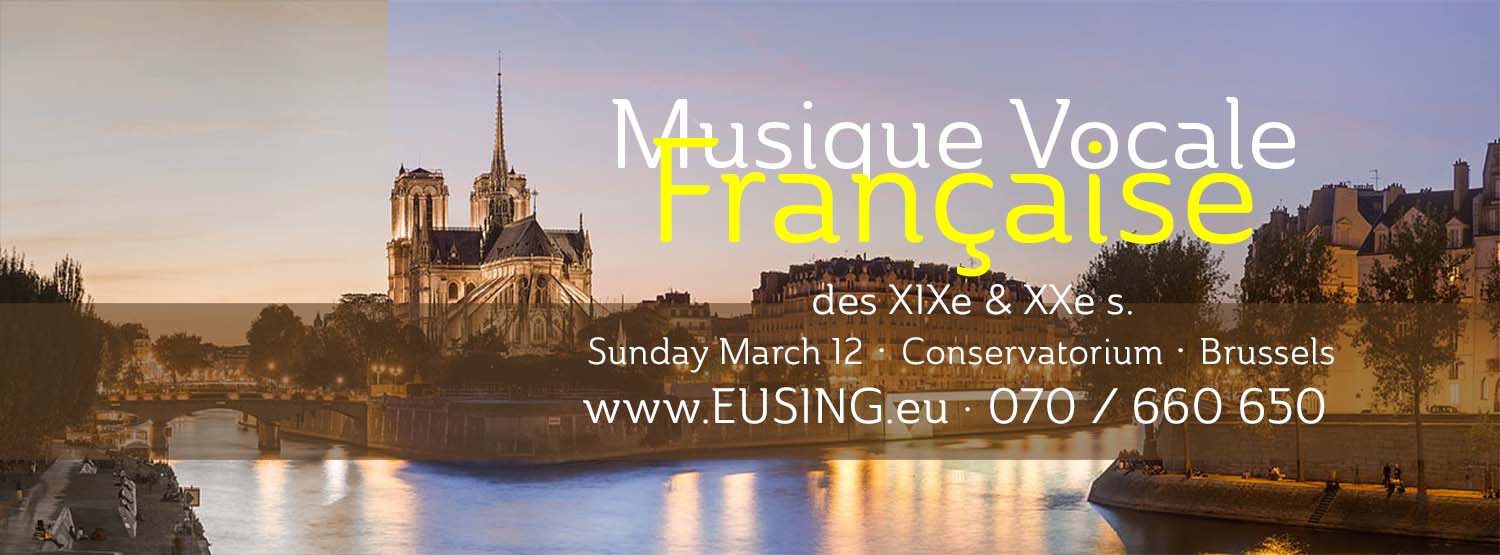 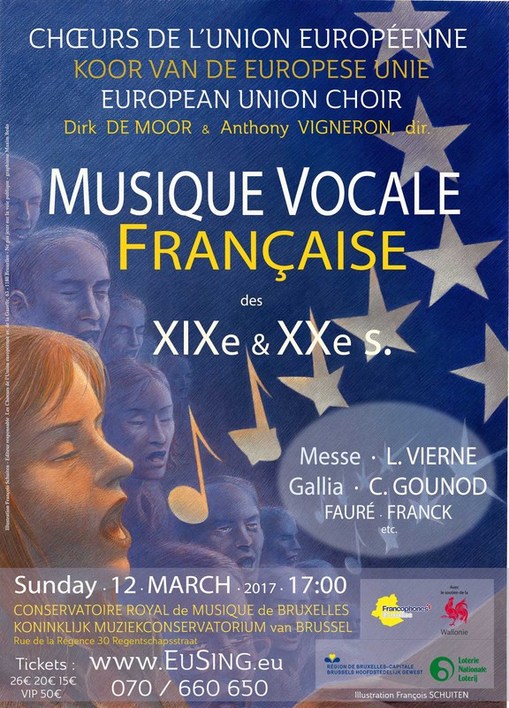 